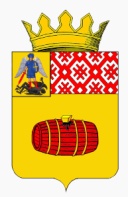 АДМИНИСТРАЦИЯ ВЕЛЬСКОГО МУНИЦИПАЛЬНОГО РАЙОНА АРХАНГЕЛЬСКОЙ ОБЛАСТИРАСПОРЯЖЕНИЕ                                        28  мая  2021 года   № 420 -рг. Вельск Об утверждении блок-схемы осуществления процедуры закупки в администрации Вельского муниципального района Архангельской области, структурных подразделений администрации, подведомственных учреждений           Во исполнение задач Национального плана противодействия коррупции на 2018-2020 годы, утвержденного Указом Президента Российской Федерации от 29 июня 2018 года № 378 и совершенствования мер по противодействию коррупции в сфере закупок товаров, работ, услуг для обеспечения муниципальных нужд в целях профилактики коррупционных и иных правонарушений при осуществлении закупок товаров, работ, услуг для обеспечения нужд администрации Вельского муниципального района, осуществляемых в соответствии с Федеральным законом от 05.04.2013 года № 44-ФЗ «О контрактной системе в сфере закупок товаров, работ, услуг для обеспечения государственных и муниципальных нужд:            1.Утвердить блок-схему осуществления процедуры закупки в администрации Вельского муниципального района Архангельской области, структурных подразделений администрации, подведомственных учреждений. (Приложение № 1).             2. Контроль за исполнение настоящего распоряжения возложить на заместителя главы по вопросам местного самоуправления – руководителя аппарата администрации Вельского муниципального района.            3. Распоряжение разместить на официальном сайте администрации Вельского муниципального района.            4.Настоящее распоряжение вступает в силу с момента подписания.Временно исполняющий обязанностиГлавы Вельского муниципального районаАрхангельской области                                                            В.В. ЧерняевПриложение № 1 к распоряжение администрации Вельского муниципального района от 28.05.2021 года № 420-рБлок-схема осуществления процедуры закупки в администрации Вельского муниципального района		начало процедуры закупки	определение потребности да 	                                                                           необходимость закупки	                 нетвключение закупки       формирование	              составление	        формирование в план-график	  Н(М)Ц	                технического задания               требований к                                                                                                                                              участникам	способы формирования                                                Н(М)Ц                                                                                                                                                                                              Разработка критериев                                                                                                                                                       оценки заявок                                                                                                                                                       участников закупкисамостоятельное	да	проведение закупки	нетразмещение 	закупки в ЕИС		направление заявки в 		контрактное агентствопроведение процедуры	заключение 			Архангельской областизакупки и	 контрактаподведение ее итогов	исполнение 										контракта                                     нет                 соответствие результата	   да		 условиям контракта	               приемкапретензионная			              результатаработа, суд	                                                                                                             	 									                                   окончание закупки                           исполнение гарантийных обязательствН(М)Ц –начальная (максимальная) цена контракта